Dear Parents/CarersIf your child is self-isolating at home, or in the event of a school closure, the following learning activities have been put together to enable your child to continue their learning at home. Please support your child with working through these. Our school website is https://www.hardwickprimaryschoolderby.co.uk/website. Once you have accessed the website, this information, along with further learning activities for your child to access, can be found in our Curriculum section, under Home Learning. Thank you. Year 2 Home learning projectsHere are a few things you can be doing whilst you are at home to help you when you come back to school: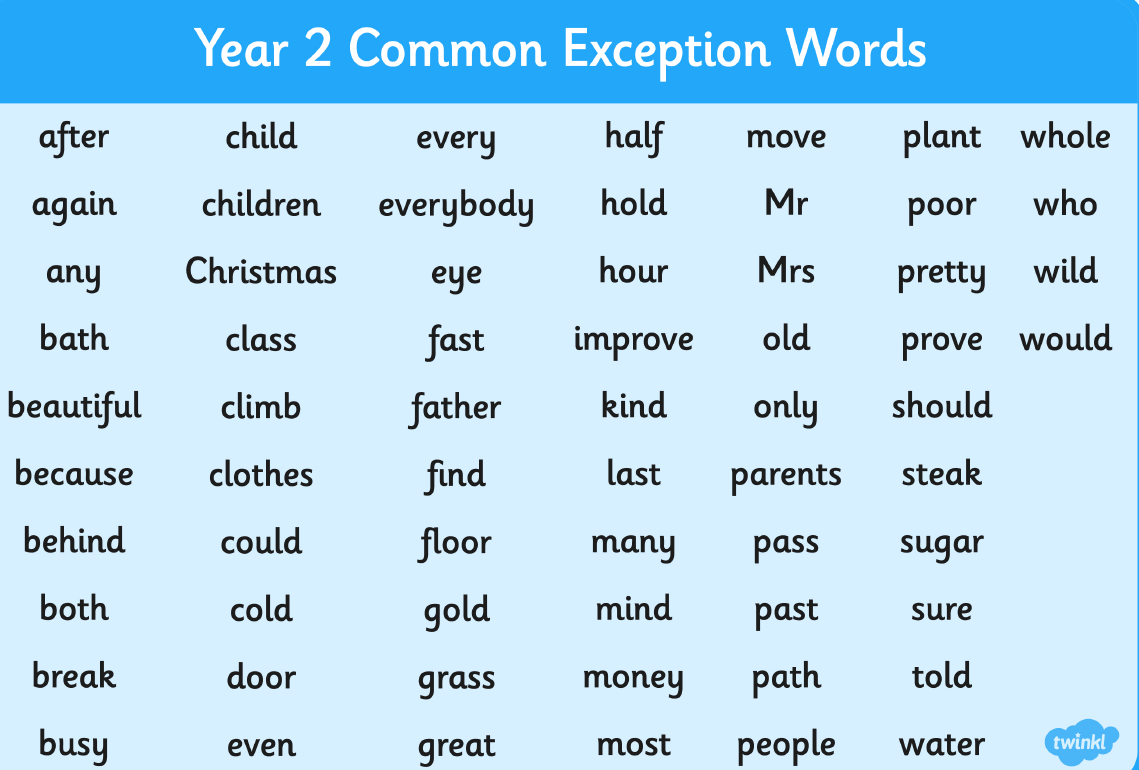 Log intoTimes Table Rockstars and practise again and again.Practise your common exception words to see if you can read and spell them (attached).Read the 2 reading books you have been given and your school library book.Create a story about a pirate and the places he visited as well as what he found.Plant the seeds and create a plant diary on what happens over time.Press some flowers between the pages of a book to then create a card for someone.Draw a plant or flower you can see or make your own imaginary plant up and tell me what it is.Learn the different parts of a plant and the life cycle of a plant.Draw me the view from your bedroom window and tell me how it changes during the year.